1st Semester Nursing TextbooksPurchase Materials and view all pricing options @ www.yubashop.comBundle:Individual components available through Yuba College Bookstore:**Rental, Used, and Digital options offered on most titles 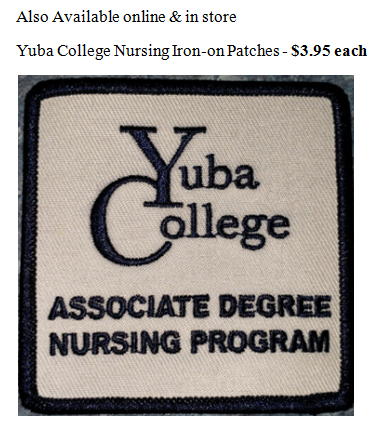 Ways to reach us:Yuba College Bookstore Tel: 530.741.69982088 N. Beale Rd Bldg 300, Marysville Ca 959010640mgr@follett.comOpen: Monday- Thursday 8am – 3pm, Friday 8am – 12pmAuthorTitleISBN/EANCopyrightNewElsevierNursing 1 ADN Bundle (Spring 21)(CUSTOM)97803238876632021$591.06AuthorTitleISBN/EANEditionNewPaganaMosby's Manual of Diagnostic & Lab Tests97803234466316th$72.95PotterEssen for Nursing Practice97803234818479th$127.00PerryNursing Interventions & Clinical Skills97803235470177th$114.75AckleyNursing Diagnosis Handbook978032355112012th$69.95IgnataviciusMedical-Surgical Nursing978032361242510th$221.00